https://sustainabledevelopment.un.org/?menu=1300we choose number 8 because related with our topic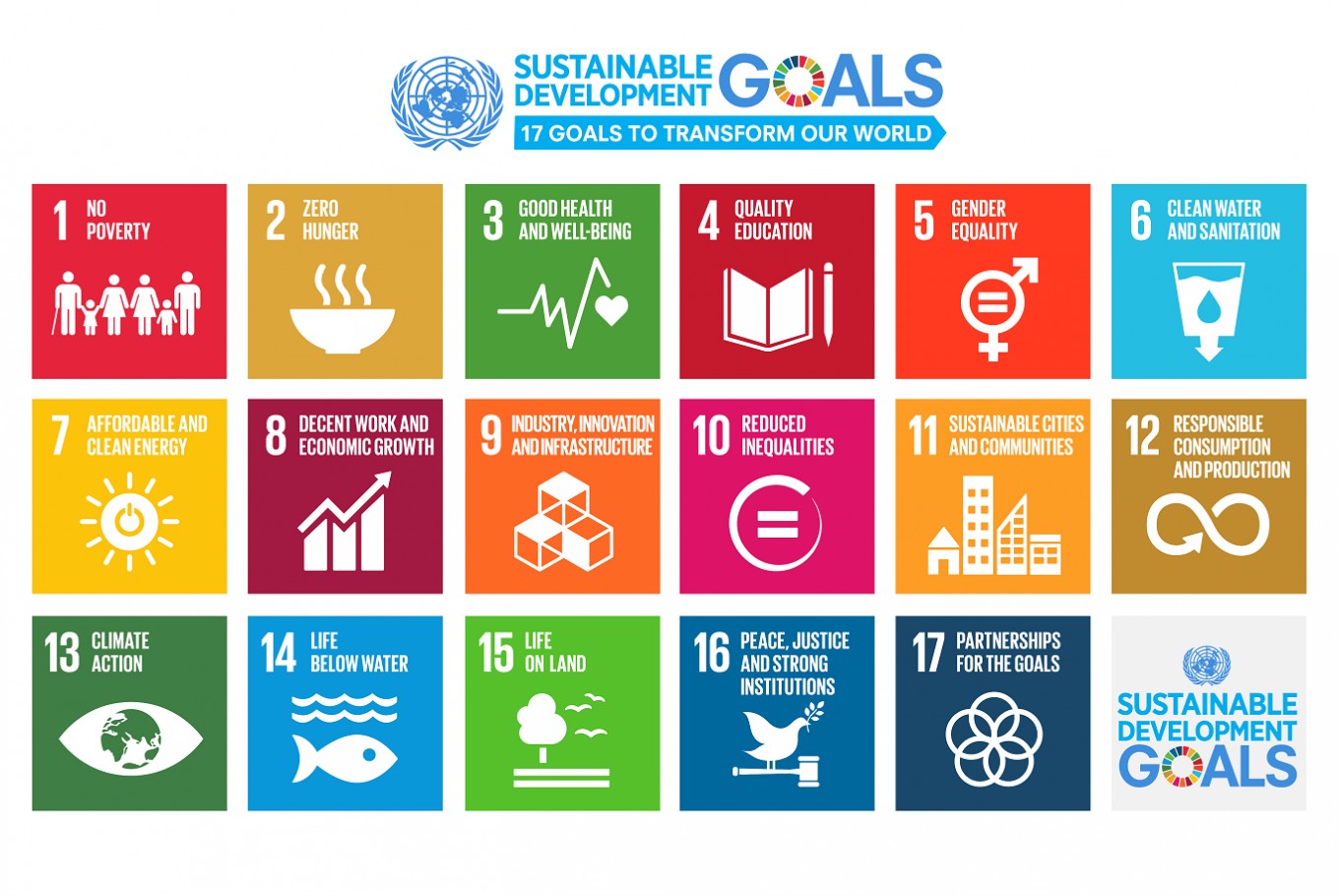 Type of action is social justice. 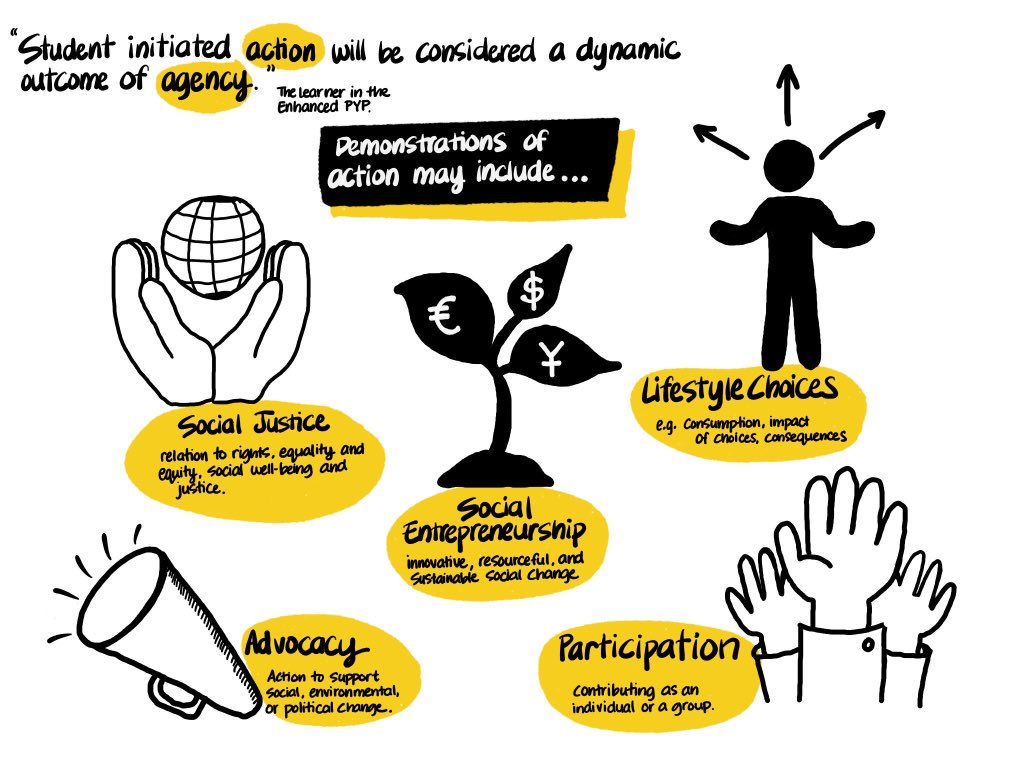 Here is the detailWhat?Action is the last step in IB learning activity. Who?we as the students of grade 5 will do action and mentor guide and supervise mentees. We will invite our guest speaker from Pertamina and BUMN. Also grade 3-8 to listen our presentation in our seminar/workshopWhen?Insya Allah we will held on Tuesday, 17 March 2020Where?Auditorium of Al Jabr Why?Because the last step of our learning journey. Also, using scientific methodHow?Seminar / workshop about Pertamina and BUMN. Prepare slide for presentation. Prepare souvenir for audience. Create game board for audience. Call the experts and make sure they will come. Prepare plan B.